Parent & Family Engagement Plan 2017-2018 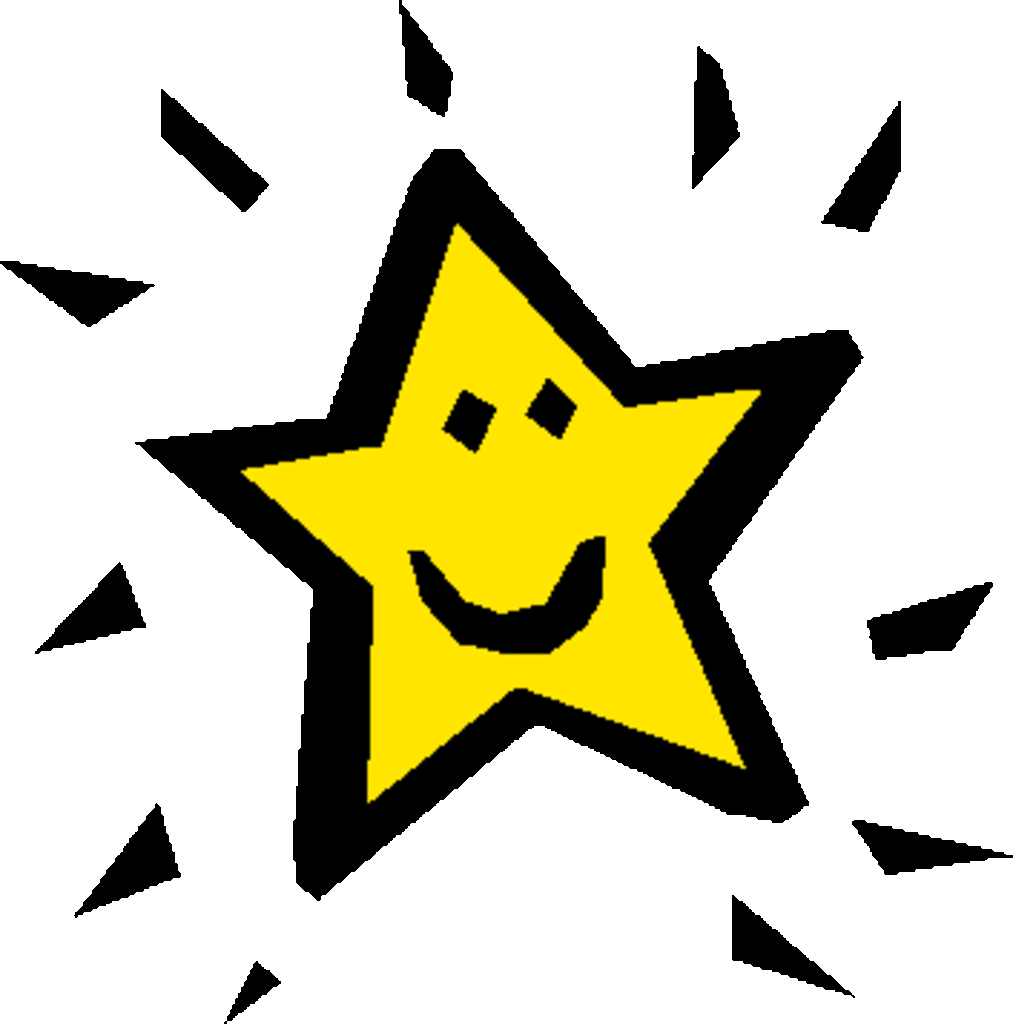 PFEP Formally know as PIP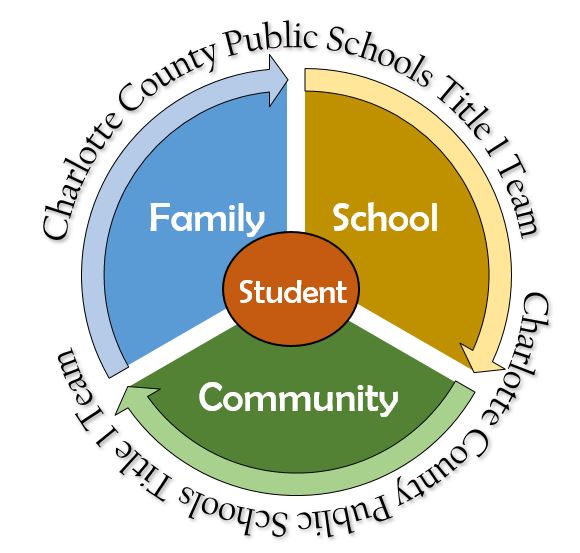 MYAKKA RIVER ELEMENTARY SCHOOL2017-2018INSTRUCTIONSComplete the following sections of the Parent & Family Engagement Plan (PFEP). To be considered complete each section needs to have all the components included.Upload to Google Doc May 19th, 2017.Evaluation of 2016-2017 PIPBUILDING CAPACITYSTAFF TRAINING SUMMARYPARENT & FAMILY ENGAGEMENT PLAN 2017-2018ASSURANCESThe parents of Title I students are involved in decisions about how Title I funds are spent.A description of how your school will carry out the programs, activities, and procedures in accordance with the definitions in Section 8101 of ESEA.The plan was jointly developed/ revised with parent and made available to the local community.The parents and families are involved in planning, reviewing and improving the schoolwide program.How the plan uses the findings of the parent and family engagement plan to review design strategies for more effective engagement, and to review, if necessary, the school’s parent and family engagement plan.The school will provide each family with timely notice information regarding their right to request information on the professional qualifications of the student’s classroom teachers and paraprofessionals.The school will notify each family, in a timely manner, when their child has been assigned, or has been taught for four or more consecutive weeks, by a teacher who is assigned out of field.The school will provide each family with an individualized student report about the performance of their child(ren) on State assessments. [ESEA section 1116]____________________________________________		___________________________________Principal’s Signature					Date SignedMISSION STATEMENT(OPTIONAL)The parent and family engagement plan is a shared responsibility.The parent and family engagement will assist in providing high quality instruction for all learners.INVOLVEMENT OF PARENTSThe school will involve the parents and families in organized, ongoing, and timely manner, in the planning, review and improvement of Title I programs, including involvement in decision making  of how funds for Title I will be used.COORDINATION AND INTEGRATION WITH OTHER FEDERAL PROGRAMSThe school will coordinate and integrate parent and family engagement programs and activities.The school will coordinate and integrate parent and family activities that teach parents how to help their child(ren) at home. [ESEA Section 1116]ANNUAL PARENT MEETINGDescription of the specific steps the school will take to conduct the annual meeting to inform parents and families of participating children about the school’s Title I program.Description of the nature of the Title I program that is shared with parents (schoolwide or targeted assistance) Description of how the meeting will cover (AYP), school choice, and the rights of parents are covered at the annual meeting.FLEXIBLE PARENT MEETINGSHow the school offer a flexible number of meetings, such as meetings in the morning or evening.How the school provides, with Title I funds, transportation, child care or home visits, as such services relate to parent and family engagement. [ESEA Section 1116]BUILDING CAPACITYThe school will implement activities that will build the capacity for meaningful parent/family involvement.The school will implement activities that will build relationships with the community to improve student achievement.The school will provide materials and trainings to assist parents/families to work with their child(ren).The school will provide other reasonable support for parent/family engagement activities.STAFF DEVELOPMENTDescribe the professional development activities the school will provide to educate the teachers, specialized instructional support personnel, principals, other school leaders and other staff with the assistance of parent/families, in the value and utility of contributions of parents/families.Describe the professional development activities the school will provide to educate the teachers, specialized instructional support personnel, principals, other school leaders and other staff with the assistance of parent/families, in how to reach out to, communicate with, and work with parents/families as equal partners.Describe the professional development activities the school will provide to educate the teachers, specialized instructional support personnel, principals, other school leaders and other staff with the assistance of parent/families, in implementing and coordinating parent/family programs, and in building ties between parents/families and the school. [ESEA Section 1116]OTHER ACTIVITIESOther activities, such as the parent resource center, the school will conduct to encourage and support parents and families in more meaningful engagement in the education of their child(ren). [ESEA Section 1116]COMMUNICATIONThe school will provide timely information about the Title I programs.The school will describe and explain the curriculum at the school, the forms of assessment used to measure student progress and the achievement levels students are expected to obtain.If parents request, the school provides opportunities for regular meetings to formulate suggestions and to participate, as appropriate, in decisions relating to the education of their child(ren).The school will submit parents/families comments if the schoolwide plan is not satisfactory to the parent/family. [ESEA Section 116]ACCESSIBILITYDescribe how the school will provide full opportunities for participation in parent/family engagement activities for all parents/families.Describe how the school will share information related to school and parent/family programs, meetings, school reports, and other activities in an understandable, uniform format, and in languages that he parents/families can understand.DISCRETIONARY ACTIVITIES (optional)Any activities that are not required, but will be paid through Title I, Part A Funding (for example, home visits,transportation for meetings, activities related to parent/family engagement. etc.)BARRIERSDescribe the barriers that hindered participation by parents during the previous school year.Describe the steps the school will take during the upcoming school year to overcome these barriers (with particular attention paid to parents/families who are disabled, have limited English proficiency, and parents /families of migratory children).PARENT-SCHOOL COMPACTEvidence of parent involvement in development, participation, and review of parent-school compactCompact outlines how parents, the school staff and students will share in the responsibility for improved academic achievement.SCHOOL BROCHUREUpdate all datesUpdate staff names (must have Principal and AFA names)Review & update informationRemember to include:School web siteSchool addressSchool phone numberFamily Center days and timesPatents Right to KnowParent/Family Engagement informationTitle I Information (overview)Student Success Plan informationMust be reviewed by Renee BEFORE being sent to Print Shop.Content & Type of ActivityNumber of ActivitiesNumber of ParticipantsAnticipated Impact on Student AchievementFamily Reading Experience2 times a week1300Provide reading support for students and parents.School-wide Volunteer Application00Provide support to classroom teachers to remediate and enrich students' learning.Library Card Sign-Up11Provide reading and other library resources for the parents and students.Pumpkin Characters175-100Create a home-school connection.SAC/PTO meetings10100-125Provide opportunities to review student achievement data and school activities for student success.Book Fairs1750Provide students with books to build home libraries.Literacy Week1550 students for the week158 came to Literacy nightProvide the students and parents with a variety of reading activities.Read Across America1550Provide the students and parents with a variety of reading activities.PIPT330Increase Home-School collaboration and communication.The District PIPT Training Day110Provide resources, ideas, and accountability to parent involvement.Family Engagement Conference13Provide resources, ideas, and accountability to parent involvement.Title I Annual Meeting/Open House1643Increase family engagement and increase student achievement.Chick-Fil-A Spirit Nights9450-500Help parents build strong relationships with their children.Family STEM Night115Increase parent involvement in science activities.Family Math Night2138Increase parent involvement in math activities.Science Fair1250Increase parent involvement in science activities.Quarterly Award Assemblies4 for each grade level-24 in total1119Increase home-school collaboration and communication.Parent Newsletter42200Increase home-school collaboration and communication.Bicycle Rodeo1550Increase student and parent awareness of bicycle safety.Family Movie Nights00Increase home-school collaboration and communication.Pizza with Principals1145Help build strong relationships with parents and principals.Doughnuts with Dad1398Increase home-school collaboration and communication.Vocabulary Workshop113Provide reading support for students and parents.Parent Thinking Maps Training424Provide reading support for students and parents.Fall Festival1206Help parents build strong relationships with their children.Spring Festival1175Help parents build strong relationships with their children.Volunteer Breakfast120Show appreciation for parent support.Muffins with Mom1437Show appreciation for parent support.Content & Type of ActivityNumber of ActivitiesNumber of ParticipantsAnticipated Impact on Student AchievementFaculty/Staff meetings providing PD for teachers and para-pros.20800Provide staff with training to increase effectiveness of communication with parents.Parent Involvement Planning Team training110Development of academic, behavior, and climate goals and strategies aligned to SSP.Monthly Title I Para III PLC990Increase strategies for family engagement.PIPT330Increase parent involvement in student achievement.Family Engagement Conference13Increase strategies for improved family engagementGuided Reading PLC6120Increase strategies for improved reading achievement.Office 365 Training140Increase staff's ability to communication with peers and parents.Phonics Training140Increase strategies for improved reading achievement.Thinking Maps Training10400Increase strategies for academic achievement.WIN Planning2070Increase strategies for academic achievement.Instructional Leaders Meetings/ Thursday meetings with team members10/30100Share resources, best practices, trainings.Data Days3120Communicate student achievement data to parents.End-of-Year Expectations in FOCUS Training140Communicate student achievement data to parents.Standards-Based Report Card Training16Communicate student achievement data to parents.Myakka River Elementary School will empower parents to become active participants in the education of their children by providing opportunities for home and school partnerships that foster success for every child, each day throughout the school year.   MRES has formed a Parent Involvement Planning Team which includes three parents, three teachers, our Lead Teacher, and the Assistant Principal and Title I Paraprofessional. On May 8, 2017 members of the team attended a district Title I training covering the following topics: six types of involvement and their benefits, review and evaluate the 2016-2017 PIP, use data to develop strategies while working with district PIP. The team used the Parent Involvement Survey results to identify areas for improvement and created goals to address them. The PIPT will meet as needed to review, revise and evaluate plan strategies. The PIPT will garner support from stakeholders to implement strategies. In the fall, the SAC will review the PIP and offer suggestions. The PIPT will then approve the plan. We will meet quarterly with parents, faculty, staff and administration to allow for implementation and modifications of the Title I Action Plan for Partnerships. Documentation of agenda, sign-in rosters, and meeting notes are in the Title I Monitoring Files. ProgramCoordinationHead Start, Title III, Title I, Title XFamily Resource Center/Family Reading Experience-The Achievement and Family Associate will provide announcements, flyers, and phone calls. They will provide activities, materials and incentives for families to participate.  Title IIIPresent home-school connection activities and train parents to use with children at home; share grade level expectations and State Benchmark Family Curriculum Nights for parents K-5/Florida Standards/Common Core Curriculum Title III, Title XProvide before and after school tutoring/Y-Reads ProgramTitle III, Title XStudent-led conferences with parents regarding data collected by and for students academic progressTitle III/ELL“English in a Flash”Head Start and VPKWorking with incoming families of Kindergarteners to familiarize students and their parents with our school/teachers/staff/expectations/routines/Kindergarten Round Up and Sneak PeekTitle XHomeless liaison works with needy familiesActivity/TasksPerson(s) ResponsibleTimelineEvidence of EffectivenessSchool Connects call to parents announcing the meetingPrincipalSY 2017-2018Print out of callsMarquee displayed two weeks prior to meetingPrincipal’s SecretarySY 2017-2018Sign in sheet of parentsMRE Facebook/Remind AnnouncementAssistant PrincipalSY 2017-2018Screenshot of website noticeTitle I Informational MeetingPrincipal, Assistant PrincipalSY 2017-2018Sign in sheetsPrepare Agenda, Sign in and materialsPrincipal, Assistant Principal, and Lead TeacherSY 2017-2018Sign in sheets and agendaParent note sent home with studentsAssistant PrincipalSY 2017-2018Copy of noteContent and Type of ActivityPerson(s) ResponsibleAnticipated Impact on Student AchievementTimelineEvidence of EffectivenessFamily Reading ExperienceAFA/Title 1 paraProvide reading support for students and parents.August - MaySY 2017-2018Sign in sheets, flyers, school website, facebook/ remind/texts, check out slipsSchool-wide Volunteer ApplicationVolunteer meeting (1 a quarter)Volunteer coordinator Assistant PrincipalProvide support to classroom teachers to remediate and enrich students' learning.August - May SY 2017- 2018Raptor log, completed volunteer applications, sign in sheetsLibrary Card Sign-UpAFA/Title 1 paraProvide reading and other library resources for the parents and students.April/ May 2018Flyers, sign in sheets, school website, facebook, Remind TextsPumpkin CharactersLiteracy Co-ChairsCreate a home-school connection.Fall 2017Flyers, school website, Facebook/ Remind TextsSAC/PTO meetingsPTO president, SAC chair, PrincipalProvide opportunities to review student achievement data and school activities for student success.August - MaySY 2017-2018 Flyers, sign in sheets, school website, Facebook/ Remind/ TextsBook FairsLibrarian Provide students with books to build home libraries.Fall 2017Flyers, sign in sheets, school website, facebook, Remind TextsLiteracy WeekLiteracy Committee/Lead TeacherProvide the students and parents with a variety of reading activities.January 2018Flyers, School Website, Facebook/Remind TextRead Across AmericaLiteracy Committee/Lead TeacherProvide the students and parents with a variety of reading activities.March 2018Flyers, School Website, Facebook/Remind TextPIPTAP, AFA/Title 1 Para, and PIPT committeeIncrease Home-School collaboration and communication.Quarterly 2017-2018Sign in Sheets, agendaThe District PIPT Training DayAP, AFA/Title 1 Para, and PIPT committeeProvide resources, ideas, and accountability to parent involvement.Spring 2018Sign in Sheets, agendaFamily Engagement ConferenceAFA/Title 1 Para,Lead TeacherProvide resources, ideas, and accountability to parent involvement.November 2017Evaluations, Breakout SessionsTitle I Annual Meeting/Open HousePrincipalIncrease family engagement and increase student achievement.August 2017Sign in Sheets, Remind/Facebook, invitations, Parent SurveyChick-Fil-A Spirit NightsPrincipal and Assistant Principal Help parents build strong relationships with their children.Sept. - MaySY 2017-2018Receipt Totals, Participation, Lanyard/Punch Cards, Remind Text, Facebook, FlyersFamily STEM/Science NightMath/Science CommitteeIncrease parent involvement in science activities.3rd quarter Flyers, sign in sheets, school website, facebook, Remind TextsFamily Math NightMath/Science CommitteeIncrease parent involvement in math activities.1st quarterFlyers, sign in sheets, school website, facebook, Remind TextsWinn-Dixie Math NightTitle IIncrease parent involvement in math activities. 2nd quarterFlyers, sign in sheets, school website, facebook, Remind TextsScience FairMisty BlaisIncrease parent involvement in science activities.Fall 2017Flyers, sign in sheets, school website, facebook, Remind TextsQuarterly Award AssembliesInstructional leaders, administrationIncrease home-school collaboration and communication.quarterlyFlyers, sign in sheets, school website, facebook, Remind, TextsParent NewsletterJohanna ZalopanyIncrease home-school collaboration and communication.SY 2017-2018Flyers and School websiteBicycle RodeoPE TeacherIncrease student and parent awareness of bicycle safety.SY 2017-2018Flyers, sign in sheets, school website, facebook, Remind, TextsFamily Movie NightsAll staffIncrease home-school collaboration and communication.SY  2017-2018Flyers, sign in sheets, school website, facebook, Remind TextsPizza with PrincipalsPrincipal and Assistant PrincipalHelp build strong relationships with parents and principals.August 2017Flyers, sign in sheets, school website, facebook, Remind TextsDoughnuts with DadAFA/Title I paraIncrease home-school collaboration and communication.Fall 2017Flyers, sign in sheets, school website, facebook, Remind TextsVocabulary WorkshopAFA/Title I paraProvide reading support for students and parents.SY 2017 - 2018Flyers, sign in sheets, school website, facebook, Remind TextsParent Thinking Maps TrainingAFA/Title I paraProvide reading support for students and parents.SY 2017 - 2018Flyers, sign in sheets, school website, facebook, Remind TextsFSA WorkshopAFA/Title 1 paraProvide support for parents on FSA. February 2018Flyers, sign in sheets, school website, facebook, Remind TextsFall FestivalPTOHelp parents build strong relationships with their children.Fall 2017Flyers, sign in sheets, school website, facebook, Remind TextsSpring FestivalPTOHelp parents build strong relationships with their children.Spring 2018Flyers, sign in sheets, school website, facebook, Remind TextsVolunteer BreakfastLead Teacher/Volunteer Coordinator/ AFA/Title I paraShow appreciation for parent support.Spring 2018Invitations Muffins with MomAFA/Title I paraShow appreciation for parent support.Spring 2018Flyers, sign in sheets, school website, facebook, Remind TextsI-Ready before school campAssistant PrincipalTo allow students who lack technology resources at home the ability to use I-ready outside the classroom. SY 2017-2018Flyers, sign in sheets, school website, facebook, Remind TextsSTEM WarsMath/Science CommitteeHands on STEM FunSY 2017-2018Flyers, sign in sheets, school website, facebook, Remind TextsKinder Sneak PeekKindergarten TeamVPK graduates explore with current Kinder students, tour Classes, bus ride, and presentation from the Family Resource Center.April 2018Flyers, sign in sheets, school website, facebook, Remind TextsBe Mighty ClubPrincipal, Assistant Principal and SecretaryBefore and after school program for Myakka students.SY 2017-2018Flyers, sign in sheets, school website, facebook, Remind TextsKids Night Out2nd gradeA fun movie night for kids to allow parents a night out.Fall 2017Flyers, sign in sheets, school website, facebook, Remind TextsContent and Type of ActivityPerson(s) ResponsibleAnticipated Impact on Student AchievementTimelineEvidence of EffectivenessFaculty/Staff meetings providing CLF PD for teachers and para-pros.CLF trainersProvide staff with training to increase student achievement.SY 2017 - 2018Sign in sheets and agendasFaculty/Staff meetings providing a Reading/Writing  book study for teachers and para-pros.CLF, Lead Teacher, AdminProvide staff with training to increase student achievement.SY 2017 - 2018Sign in sheets and agendasFaculty/Staff meetings providing time within their committees.Staff MembersProvide staff with time to communicate and plan events to increase parent involvement.SY 2017 - 2018Sign in sheets and agendasFaculty/Staff meetings for teachers and para-pros.Principal and AssistantProvide staff with training to increase effectiveness of communication with parents.SY 2017 - 2018Sign in sheets and agendasScholastic Book Room TrainingPrincipal and Assistant Provide staff with training to increase student achievement in Reading.SY 2017-2018Sign in sheets and agendasParent Involvement Planning Team trainingPIPT TeamDevelopment of academic, behavior, and climate goals and strategies aligned to SSP.Spring 2018Parent Involvement PLAN, MyPlCMonthly Title I Para III PLCAFA/Title 1 ParaIncrease strategies for family engagement.SY 2017 - 2018Agenda, sign in sheets, handoutsPIPTPIPT TeamIncrease parent involvement in student achievement.SY 2017 - 2018Agenda, sign in sheets, minutesFamily Engagement ConferenceAFA/Title 1 ParaLead TeacherIncrease strategies for improved family engagementFall 2017Agenda , sign in sheets, break-out sessions, hand outsOffice 365 TrainingLead TeacherIncrease staff's ability to communication with peers and parents.Fall 2017Agenda, sign in sheets, minutes, MyPLCData Days/ Writing/ Articulation Lead TeacherCommunicate student achievement data to parents.3 x a yearAgenda, sign-in sheets, minutes, MyPLCEnd-of-Year Expectations in FOCUS TrainingLead Teacher and Dawn Botelho Communicate student achievement data to parents.Fall 2017Agenda, sign-in sheets, My PLC minutes, Standards-Based Report CardsLead Teacher and District Support (TBA) Communicate student achievement data to parents.Fall 2017Agenda, sign-in sheets, minutes, My PLCParenting resources from the Title I Information Center (Family Center) are facilitated by the Title 1 (Achievement and Family Associate) para. This will be ongoing throughout the school year.Title 1 information Center is located in the main lobby.Monthly parent involvement newsletter and activities calendar encourages families to get involved.School Connect Calls for special FRC events are sent to parents.School website will inform parents of events at school.Documentation is maintained in the Crate.Social Media Communication-Facebook, Remind· Title I Annual Meeting/Open House on 08/08/2017 - Families will receive the required information on Title I and opportunities for parenting, learning at home, volunteering, and decision-making available during the SY 17-18. Title I Grand Opening - Families will receive required information on Title I, opportunities for parent involvement, learning at home, volunteering, and decision making available during the 2016-17 school year.Documentation is maintained in the Title I Monitoring Crate.Monthly parent involvement newsletter will contain a "Title I Information" section.School website with links will provide Title I information.Grade level standards link will be placed on school website and distributed at grade level family learning nights/mornings. Parent Survey data report utilized to plan meetings.Title 1 Information Center is located in the front office.Parent Information binders is located in front office and Family Resource Center. School Connect calls, REMIND texts, school website, and MRE Facebook page will inform families of opportunities/activities on campus. Monthly Newsletter highlighting school activities will be sent home. Title I Notebook; We're a Title I School Read All About it" - located in the front office and Family Resource CenterI-Ready Reports will be provided to all parents.FSA Workshop for Parents share assessment information to parents.Student-led data day for parents to share student achievement and standards.Teachers will provide documented feedback of student progress and progress monitoring assessments. ( parent conference form, i-Ready assessments, AR, STAR, report cards)Monthly PTO/SAC meetings will provide parents with school activities.Newsletters, memos, and notices home will be translated as needed to allow all parents access to home-school communications.Family involvement calendars and other vital communication will be posted to the school website.Parent Guide in English and Spanish is sent home with each family and available on the District website and school website. Parent Institute Link in English and Spanish is available on the District Website.New families that come into the school will receive a Title I packet.Translated phrases for school are given to staff and parents. Translators are available for parent conferences.Families with disabilities will receive information sent home and through the school website.  Monthly Parent Involvement calendar is posted to the school website.ActivityDescription of Implementation StrategyPerson(s) ResponsibleAnticipated Impact on Student AchievementTimelineKagan WorkshopTeachers will receive training on how to implement Kagan Structures within our school.Kagan trainersStudents engagement will be increased.SY 2017-2018Guided Reading PLC/ Literacy FrameworkIncrease strategies for improved reading achievement.Lead Teacher/ Johanna Zalopany and Gina HayesSY 2017-2018Agenda, sign in sheets, minutes, MyPLCPhonics TrainingIncrease strategies for improved reading achievement.Lead Teacher/ Johanna Zalopany and Gina HayesFall 2017Agenda, sign in sheets, minutes, MyPLCi-Ready TrainingIncrease user awareness. Christine Murno SY 2017-2018Agenda, sign in sheets, minutes, MyPLCKagan Roll outProvide teachers with knowledge to increase student engagement. Kagan TrainersSY 2017-2018Agenda, sign in sheets, minutes, MyPLCThinking Maps TrainingIncrease strategies for academic achievement.Thinking Maps teamSY 2017 - 2018Agenda, sign in sheets, minutes,MyPLCWIN trainingIncrease strategies for academic achievement.AdmininstrationSY 2017 - 2018Agenda, sign in sheets, minutes, MyPLCInstructional Leaders MeetingsShare resources, best practices, trainings.PrincipalSY 2017-2018Agenda, sign-in sheets, minutesBarrierSteps to Overcoming BarrierPersons ResponsibleTimelineFamilies in survival mode (low income).Title I parent specialists will share community resource list with struggling families and they will partner with school social workers, as well as family service workers to provide support to families; a computer is available to parents in the Family Center; Friday backpacks with foodare sent home with students; store gift cards, gas cards, shoes, clothing, holiday meals and holiday gifts are made available.Title I AFA, Social Worker, Guidance, SY 2017-2018Education not a family priority (low income, limited literacy & education).Personal invitations will be extended to families for participation and partnership with the school; student led conferences; provide information using parent friendly language through materials and workshops on the benefits of the home-school partnership.Guidance, Principal, Assistant PrincipalSY 2017-2018Transportation (disabled, low income).Provide vouchers for taxi; Dial-a-Ride; information sent home in newsletters and on website.Guidance and Social workerSY 2017-2018Childcare (low income).Children are welcome to attend events with parents.All staffSY 2017-2018Families don't know how to get involved.MRE will clearly communicate in English and Spanish, using a variety of modalities for parents to partner with the school. Parents will be supported by the school's staff; materials for home school partnership will be sent home in backpacks and placed on the school website.Title I AFA, administrationSY 2017-2018Time/Work Schedules (all subgroups)MRE will hold meetings and family events at a variety of times based on requests by families; information will be available to families through the Family Center and website.All staffSY 2017-2018Comfort level (limited literacy, ELL)Parent specialists receive training on helping their schools to be inviting and welcoming to all families; PIPT training for all schools.PIPT members, Title I AFASY 2017-2018Lack of Communication (ELL, limited literacy)MRE uses a variety of ways to communicate with families.AdministrationSY 2017-2018Parent's own negativeschool experiences (limited literacy, low income)MRE will create a welcoming and inclusive environment.All staffSY 2017-2018Lack of technological knowledgeMRE will provide opportunities for families to use computers on campusand offer instruction on accessing websites, e-mail, translators, etc.Guidance and AdministrationSY 2017-2018